虹口区教育系统教师招聘计划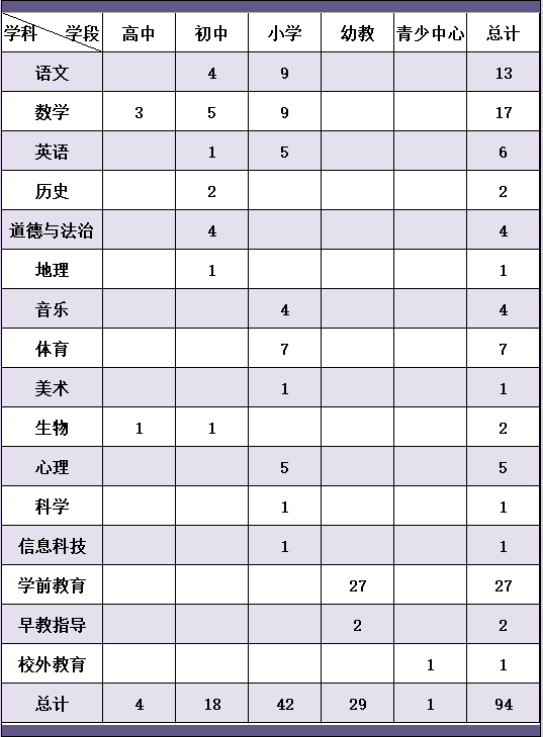 